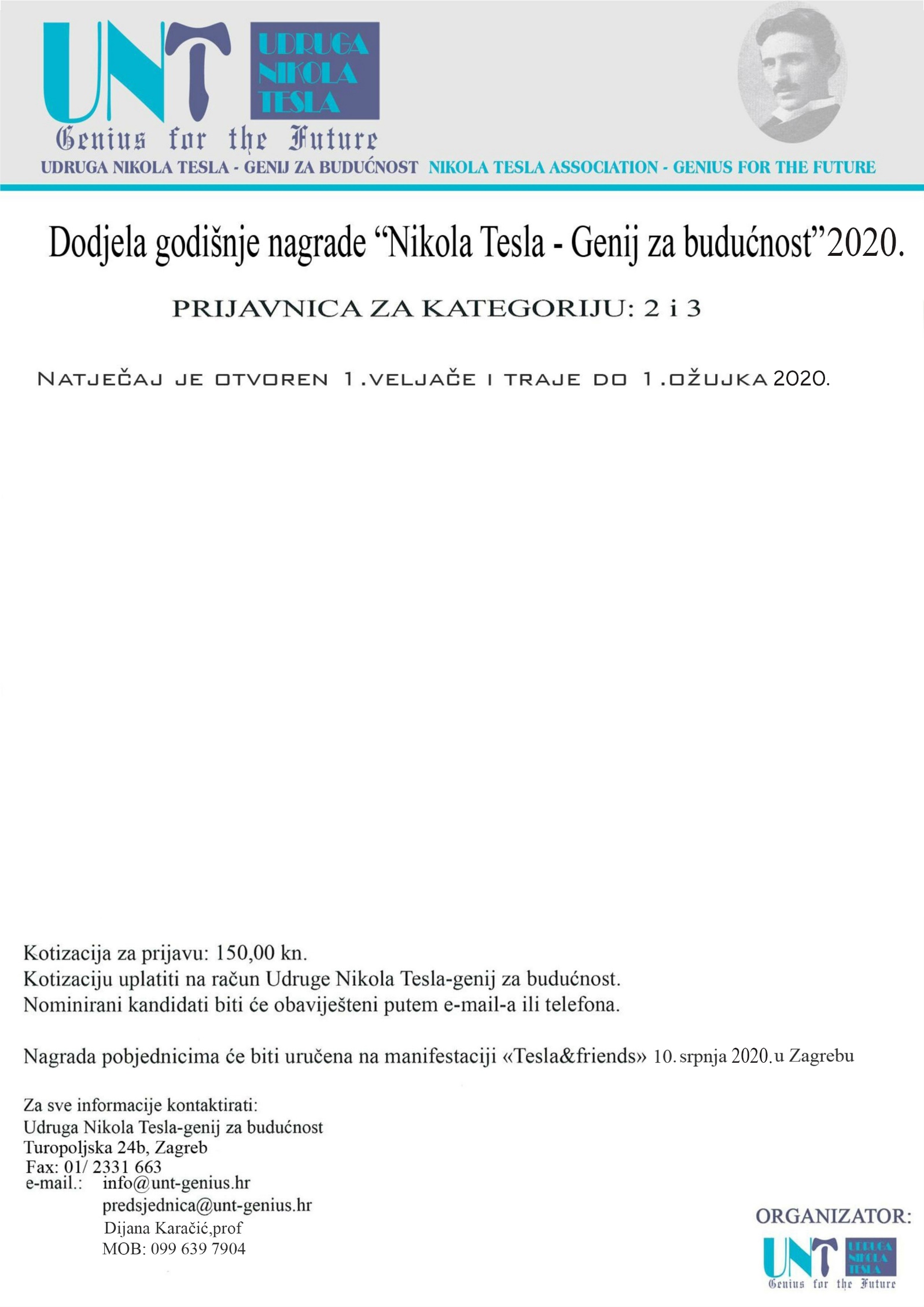 KATEGORIJA: ___________________________________________________________________________SKUPINA:______________________________________________________________________________NAZIV PROJEKTA:________________________________________________________________________KRATAK OPIS PROJEKTA/PROIZVODA:_______________________________________________________________________________________________________________________________________________NOSITELJ PROJEKTA:FIZIČKA OSOBA:_______________________________________IME I PREZIME:_______________________________________ADRESA:_____________________________________________TVRTKA/UDRUGA:_____________________________________KONTAKT OSOBA:_____________________________________AUTOR PROJEKTA:_____________________________________ grad/poš.broj:________________________ tel/fax:_____________________________ email:_______________________________ mob:_______________________________